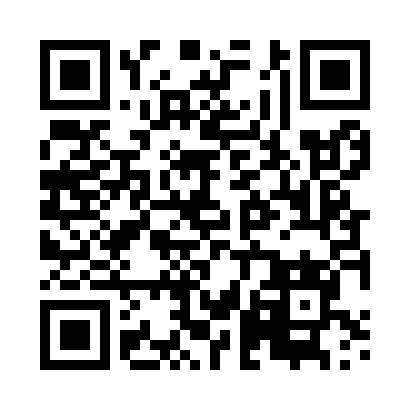 Prayer times for Kwiedzina, PolandMon 1 Apr 2024 - Tue 30 Apr 2024High Latitude Method: Angle Based RulePrayer Calculation Method: Muslim World LeagueAsar Calculation Method: HanafiPrayer times provided by https://www.salahtimes.comDateDayFajrSunriseDhuhrAsrMaghribIsha1Mon3:586:0612:385:047:119:112Tue3:556:0412:385:057:139:133Wed3:526:0112:375:067:159:164Thu3:495:5912:375:087:169:185Fri3:455:5612:375:097:189:216Sat3:425:5412:365:117:209:247Sun3:395:5112:365:127:229:268Mon3:355:4912:365:137:249:299Tue3:325:4712:365:147:269:3210Wed3:295:4412:355:167:289:3411Thu3:255:4212:355:177:299:3712Fri3:225:3912:355:187:319:4013Sat3:185:3712:355:207:339:4314Sun3:145:3512:345:217:359:4615Mon3:115:3212:345:227:379:4916Tue3:075:3012:345:237:399:5217Wed3:035:2812:345:257:419:5518Thu3:005:2512:335:267:439:5819Fri2:565:2312:335:277:4410:0120Sat2:525:2112:335:287:4610:0521Sun2:485:1812:335:307:4810:0822Mon2:445:1612:335:317:5010:1123Tue2:405:1412:325:327:5210:1524Wed2:365:1212:325:337:5410:1825Thu2:315:1012:325:347:5610:2226Fri2:275:0712:325:367:5710:2627Sat2:235:0512:325:377:5910:2928Sun2:205:0312:325:388:0110:3329Mon2:205:0112:315:398:0310:3530Tue2:194:5912:315:408:0510:36